Уважаемые коллеги!В соответствии с планом мероприятий Государственного Собрания Республики Марий Эл в заочной форме проводятся публичные слушания по проекту консолидированного республиканского бюджета Республики Марий Эл на 2022 год и плановый период 2023 и 2024 годов.Сроки и время проведения слушаний в заочной форме определены 
с 14.00 часов 3 ноября до 14.00 часов 10 ноября 2021 года.Предлагаем территориальным комитетам Профсоюза совместно 
с муниципальными объединениями работодателей принять активное участие 
в слушаниях.Просим предложения по социальным аспектам в проект консолидированного бюджета республики по отраслям образования направить на электронный адрес Госсобрания Республики Марий Эл (gsmari@mail.ru), копию предложений - на электронный адрес комитета Региональной организации Профсоюза: obraz_mari@mail.ru.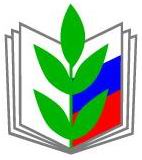 ОБЩЕРОССИЙСКИЙ ПРОФСОЮЗ ОБРАЗОВАНИЯРЕГИОНАЛЬНАЯ ОРГАНИЗАЦИЯ ПРОФЕССИОНАЛЬНОГО СОЮЗА РАБОТНИКОВ НАРОДНОГО ОБРАЗОВАНИЯ И НАУКИ РОССИЙСКОЙ ФЕДЕРАЦИИ 
В РЕСПУБЛИКЕ МАРИЙ ЭЛ(РЕГИОНАЛЬНАЯ ОРГАНИЗАЦИЯ ОБЩЕРОССИЙСКОГО ПРОФСОЮЗА ОБРАЗОВАНИЯ В РЕСПУБЛИКЕ МАРИЙ ЭЛ). Йошкар-Ола, Ленинский пр., 29, каб. 61т. 8 (8362) 56-66-37, факс 8 (8362) 56-60-22, 	https://www.eseur.ru/mariel/ e-mail: obraz_mari@mail.ru ОКПО 02640927 ОГРН 1021200000612 ИНН/КПП 1215038750/121501001Председателям территориальных, первичных организаций ПрофсоюзаПредседатель Региональной организации ПрофсоюзаЛ.В. Пуртова